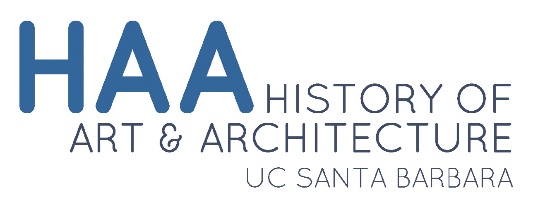 ARTHI 141E and ARTHI 141F
Internship Proposal ApplicationARTHI 141E and ARTHI 141F
Internship Proposal ApplicationARTHI 141E and ARTHI 141F
Internship Proposal ApplicationARTHI 141E and ARTHI 141F
Internship Proposal ApplicationARTHI 141E and ARTHI 141F
Internship Proposal ApplicationARTHI 141E and ARTHI 141F
Internship Proposal ApplicationARTHI 141E and ARTHI 141F
Internship Proposal ApplicationARTHI 141E and ARTHI 141F
Internship Proposal ApplicationARTHI 141E and ARTHI 141F
Internship Proposal ApplicationARTHI 141E and ARTHI 141F
Internship Proposal ApplicationARTHI 141E and ARTHI 141F
Internship Proposal ApplicationARTHI 141E and ARTHI 141F
Internship Proposal ApplicationARTHI 141E and ARTHI 141F
Internship Proposal ApplicationARTHI 141E and ARTHI 141F
Internship Proposal ApplicationARTHI 141E and ARTHI 141F
Internship Proposal ApplicationARTHI 141E and ARTHI 141F
Internship Proposal ApplicationARTHI 141E and ARTHI 141F
Internship Proposal ApplicationARTHI 141E and ARTHI 141F
Internship Proposal ApplicationARTHI 141E and ARTHI 141F
Internship Proposal ApplicationARTHI 141E and ARTHI 141F
Internship Proposal ApplicationARTHI 141E and ARTHI 141F
Internship Proposal ApplicationARTHI 141E and ARTHI 141F
Internship Proposal ApplicationARTHI 141E and ARTHI 141F
Internship Proposal ApplicationARTHI 141E and ARTHI 141F
Internship Proposal ApplicationARTHI 141E and ARTHI 141F
Internship Proposal ApplicationARTHI 141E and ARTHI 141F
Internship Proposal ApplicationARTHI 141E and ARTHI 141F
Internship Proposal ApplicationARTHI 141E and ARTHI 141F
Internship Proposal ApplicationChoose InternshipChoose InternshipChoose InternshipChoose InternshipChoose InternshipChoose InternshipChoose InternshipChoose InternshipChoose InternshipChoose InternshipChoose InternshipChoose InternshipChoose InternshipChoose InternshipChoose InternshipChoose InternshipChoose InternshipChoose InternshipChoose InternshipChoose InternshipChoose InternshipChoose InternshipChoose InternshipChoose InternshipChoose InternshipChoose InternshipChoose InternshipChoose InternshipChoose InternshipChoose InternshipChoose InternshipChoose InternshipChoose InternshipChoose InternshipChoose InternshipChoose InternshipChoose InternshipChoose InternshipChoose InternshipChoose InternshipChoose Internship ARTHI 141E (AD&A Museum)     ARTHI 141F (ADC) ARTHI 141E (AD&A Museum)     ARTHI 141F (ADC) ARTHI 141E (AD&A Museum)     ARTHI 141F (ADC) ARTHI 141E (AD&A Museum)     ARTHI 141F (ADC) ARTHI 141E (AD&A Museum)     ARTHI 141F (ADC) ARTHI 141E (AD&A Museum)     ARTHI 141F (ADC) ARTHI 141E (AD&A Museum)     ARTHI 141F (ADC) ARTHI 141E (AD&A Museum)     ARTHI 141F (ADC) ARTHI 141E (AD&A Museum)     ARTHI 141F (ADC) ARTHI 141E (AD&A Museum)     ARTHI 141F (ADC) ARTHI 141E (AD&A Museum)     ARTHI 141F (ADC) ARTHI 141E (AD&A Museum)     ARTHI 141F (ADC) ARTHI 141E (AD&A Museum)     ARTHI 141F (ADC) ARTHI 141E (AD&A Museum)     ARTHI 141F (ADC) ARTHI 141E (AD&A Museum)     ARTHI 141F (ADC) ARTHI 141E (AD&A Museum)     ARTHI 141F (ADC) ARTHI 141E (AD&A Museum)     ARTHI 141F (ADC) ARTHI 141E (AD&A Museum)     ARTHI 141F (ADC) ARTHI 141E (AD&A Museum)     ARTHI 141F (ADC) ARTHI 141E (AD&A Museum)     ARTHI 141F (ADC) ARTHI 141E (AD&A Museum)     ARTHI 141F (ADC) ARTHI 141E (AD&A Museum)     ARTHI 141F (ADC) ARTHI 141E (AD&A Museum)     ARTHI 141F (ADC) ARTHI 141E (AD&A Museum)     ARTHI 141F (ADC) ARTHI 141E (AD&A Museum)     ARTHI 141F (ADC) ARTHI 141E (AD&A Museum)     ARTHI 141F (ADC) ARTHI 141E (AD&A Museum)     ARTHI 141F (ADC) ARTHI 141E (AD&A Museum)     ARTHI 141F (ADC) ARTHI 141E (AD&A Museum)     ARTHI 141F (ADC) ARTHI 141E (AD&A Museum)     ARTHI 141F (ADC) ARTHI 141E (AD&A Museum)     ARTHI 141F (ADC) ARTHI 141E (AD&A Museum)     ARTHI 141F (ADC) ARTHI 141E (AD&A Museum)     ARTHI 141F (ADC) ARTHI 141E (AD&A Museum)     ARTHI 141F (ADC) ARTHI 141E (AD&A Museum)     ARTHI 141F (ADC) ARTHI 141E (AD&A Museum)     ARTHI 141F (ADC) ARTHI 141E (AD&A Museum)     ARTHI 141F (ADC) ARTHI 141E (AD&A Museum)     ARTHI 141F (ADC) ARTHI 141E (AD&A Museum)     ARTHI 141F (ADC) ARTHI 141E (AD&A Museum)     ARTHI 141F (ADC) ARTHI 141E (AD&A Museum)     ARTHI 141F (ADC)Student InformationStudent InformationStudent InformationStudent InformationStudent InformationStudent InformationStudent InformationStudent InformationStudent InformationStudent InformationStudent InformationStudent InformationStudent InformationStudent InformationStudent InformationStudent InformationStudent InformationStudent InformationStudent InformationStudent InformationStudent InformationStudent InformationStudent InformationStudent InformationStudent InformationStudent InformationStudent InformationStudent InformationStudent InformationStudent InformationStudent InformationStudent InformationStudent InformationStudent InformationStudent InformationStudent InformationStudent InformationStudent InformationStudent InformationStudent InformationStudent InformationDate:OPTIONAL GRADINGOPTIONAL GRADINGOPTIONAL GRADINGOPTIONAL GRADINGOPTIONAL GRADINGOPTIONAL GRADINGOPTIONAL GRADINGOPTIONAL GRADINGOPTIONAL GRADINGOPTIONAL GRADINGOPTIONAL GRADINGOPTIONAL GRADINGOPTIONAL GRADINGOPTIONAL GRADINGOPTIONAL GRADINGOPTIONAL GRADINGOPTIONAL GRADINGNo. of Units:No. of Units:No. of Units:No. of Units:No. of Units:No. of Units:No. of Units:No. of Units:No. of Units:UNITS: Max 4 units/quarter; 12 units total in ARTHI 141B-C-E-F UNITS: Max 4 units/quarter; 12 units total in ARTHI 141B-C-E-F UNITS: Max 4 units/quarter; 12 units total in ARTHI 141B-C-E-F UNITS: Max 4 units/quarter; 12 units total in ARTHI 141B-C-E-F UNITS: Max 4 units/quarter; 12 units total in ARTHI 141B-C-E-F UNITS: Max 4 units/quarter; 12 units total in ARTHI 141B-C-E-F UNITS: Max 4 units/quarter; 12 units total in ARTHI 141B-C-E-F UNITS: Max 4 units/quarter; 12 units total in ARTHI 141B-C-E-F UNITS: Max 4 units/quarter; 12 units total in ARTHI 141B-C-E-F UNITS: Max 4 units/quarter; 12 units total in ARTHI 141B-C-E-F UNITS: Max 4 units/quarter; 12 units total in ARTHI 141B-C-E-F UNITS: Max 4 units/quarter; 12 units total in ARTHI 141B-C-E-F UNITS: Max 4 units/quarter; 12 units total in ARTHI 141B-C-E-F UNITS: Max 4 units/quarter; 12 units total in ARTHI 141B-C-E-F UNITS: Max 4 units/quarter; 12 units total in ARTHI 141B-C-E-F UNITS: Max 4 units/quarter; 12 units total in ARTHI 141B-C-E-F UNITS: Max 4 units/quarter; 12 units total in ARTHI 141B-C-E-F UNITS: Max 4 units/quarter; 12 units total in ARTHI 141B-C-E-F UNITS: Max 4 units/quarter; 12 units total in ARTHI 141B-C-E-F UNITS: Max 4 units/quarter; 12 units total in ARTHI 141B-C-E-F Student Name:Student Name:Student Name:Student Name:Perm Number:Perm Number:Perm Number:Perm Number:Perm Number:Perm Number:Perm Number:Perm Number:Perm Number:Last NameLast NameLast NameLast NameLast NameLast NameLast NameLast NameLast NameLast NameLast NameLast NameFirst NameFirst NameFirst NameFirst NameFirst NameFirst NameFirst NameFirst NameFirst NameUmail address:Umail address:Umail address:Umail address:____________________________________________________________________________________________________________________________________________________________________________________________________________________________________________________________________________________________________________________________________________________________________________________________________________________________________________________________________________________@umail.ucsb.edu@umail.ucsb.edu@umail.ucsb.edu@umail.ucsb.edu@umail.ucsb.edu@umail.ucsb.edu@umail.ucsb.edu@umail.ucsb.edu@umail.ucsb.edu@umail.ucsb.edu@umail.ucsb.edu@umail.ucsb.edu@umail.ucsb.edu@umail.ucsb.edu@umail.ucsb.eduMajor: Major: Project Quarter:Project Quarter:Project Quarter:Project Quarter:Project Quarter:Project Quarter:Project Quarter:Project Quarter:Project Quarter:Project Quarter:Minor: Minor: Grading Option (circle one):Grading Option (circle one):Grading Option (circle one):Grading Option (circle one):Grading Option (circle one):Grading Option (circle one):Grading Option (circle one):Grading Option (circle one):Grading Option (circle one):P/NP    or    LetterP/NP    or    LetterP/NP    or    LetterP/NP    or    LetterP/NP    or    LetterP/NP    or    LetterP/NP    or    LetterP/NP    or    LetterP/NP    or    LetterP/NP    or    LetterP/NP    or    LetterExpected Graduation Date: Expected Graduation Date: Expected Graduation Date: Expected Graduation Date: Expected Graduation Date: Expected Graduation Date: Expected Graduation Date: GPA:GPA:GPA:  (3.0 Minimum)  (3.0 Minimum)  (3.0 Minimum)  (3.0 Minimum)  (3.0 Minimum)  (3.0 Minimum)  (3.0 Minimum)  (3.0 Minimum)  (3.0 Minimum)FACULTY SUPERVISOR Name:FACULTY SUPERVISOR Name:FACULTY SUPERVISOR Name:FACULTY SUPERVISOR Name:FACULTY SUPERVISOR Name:FACULTY SUPERVISOR Name:FACULTY SUPERVISOR Name:FACULTY SUPERVISOR Name:FACULTY SUPERVISOR Name:  Bruce Robertson  Bruce Robertson  Bruce Robertson  Bruce Robertson  Bruce Robertson  Bruce Robertson  Bruce Robertson  Bruce Robertson  Bruce Robertson  Bruce Robertson  Bruce Robertson  Bruce Robertson  Bruce Robertson  Bruce RobertsonEmail:  brobertson@arthistory.ucsb.edu   brobertson@arthistory.ucsb.edu   brobertson@arthistory.ucsb.edu   brobertson@arthistory.ucsb.edu   brobertson@arthistory.ucsb.edu   brobertson@arthistory.ucsb.edu   brobertson@arthistory.ucsb.edu   brobertson@arthistory.ucsb.edu   brobertson@arthistory.ucsb.edu   brobertson@arthistory.ucsb.edu   brobertson@arthistory.ucsb.edu   brobertson@arthistory.ucsb.edu   brobertson@arthistory.ucsb.edu   brobertson@arthistory.ucsb.edu   brobertson@arthistory.ucsb.edu   brobertson@arthistory.ucsb.edu INTERNSHIP Site & Address:INTERNSHIP Site & Address:INTERNSHIP Site & Address:INTERNSHIP Site & Address:INTERNSHIP Site & Address:INTERNSHIP Site & Address:INTERNSHIP Site & Address:INTERNSHIP Site & Address:  Art, Design, & Architecture Museum or Architecture & Design Collection, UCSB  Art, Design, & Architecture Museum or Architecture & Design Collection, UCSB  Art, Design, & Architecture Museum or Architecture & Design Collection, UCSB  Art, Design, & Architecture Museum or Architecture & Design Collection, UCSB  Art, Design, & Architecture Museum or Architecture & Design Collection, UCSB  Art, Design, & Architecture Museum or Architecture & Design Collection, UCSB  Art, Design, & Architecture Museum or Architecture & Design Collection, UCSB  Art, Design, & Architecture Museum or Architecture & Design Collection, UCSB  Art, Design, & Architecture Museum or Architecture & Design Collection, UCSB  Art, Design, & Architecture Museum or Architecture & Design Collection, UCSB  Art, Design, & Architecture Museum or Architecture & Design Collection, UCSB  Art, Design, & Architecture Museum or Architecture & Design Collection, UCSB  Art, Design, & Architecture Museum or Architecture & Design Collection, UCSB  Art, Design, & Architecture Museum or Architecture & Design Collection, UCSB  Art, Design, & Architecture Museum or Architecture & Design Collection, UCSB  Art, Design, & Architecture Museum or Architecture & Design Collection, UCSB  Art, Design, & Architecture Museum or Architecture & Design Collection, UCSB  Art, Design, & Architecture Museum or Architecture & Design Collection, UCSB  Art, Design, & Architecture Museum or Architecture & Design Collection, UCSB  Art, Design, & Architecture Museum or Architecture & Design Collection, UCSB  Art, Design, & Architecture Museum or Architecture & Design Collection, UCSB  Art, Design, & Architecture Museum or Architecture & Design Collection, UCSB  Art, Design, & Architecture Museum or Architecture & Design Collection, UCSB  Art, Design, & Architecture Museum or Architecture & Design Collection, UCSB  Art, Design, & Architecture Museum or Architecture & Design Collection, UCSB  Art, Design, & Architecture Museum or Architecture & Design Collection, UCSB  Art, Design, & Architecture Museum or Architecture & Design Collection, UCSB  Art, Design, & Architecture Museum or Architecture & Design Collection, UCSB  Art, Design, & Architecture Museum or Architecture & Design Collection, UCSB  Art, Design, & Architecture Museum or Architecture & Design Collection, UCSB  Art, Design, & Architecture Museum or Architecture & Design Collection, UCSB  Art, Design, & Architecture Museum or Architecture & Design Collection, UCSB  Art, Design, & Architecture Museum or Architecture & Design Collection, UCSBInternship Supervisor Name:Internship Supervisor Name:Internship Supervisor Name:Internship Supervisor Name:Internship Supervisor Name:Internship Supervisor Name:Internship Supervisor Name:Internship Supervisor Name:Internship Supervisor Name:Email & Phone No.:Email & Phone No.:Email & Phone No.:Email & Phone No.:Email & Phone No.:Email & Phone No.:Proposal: Please note the type of work and basic plan, any research involved, and basic contract.Minimum Requirements: Meet with Faculty Supervisor: 1 hour/weekPaper: 8-10-page paper or journalWork on site: 3 hours/week/unit (Total: 30 hours/quarter/unit)Proposal: Please note the type of work and basic plan, any research involved, and basic contract.Minimum Requirements: Meet with Faculty Supervisor: 1 hour/weekPaper: 8-10-page paper or journalWork on site: 3 hours/week/unit (Total: 30 hours/quarter/unit)Proposal: Please note the type of work and basic plan, any research involved, and basic contract.Minimum Requirements: Meet with Faculty Supervisor: 1 hour/weekPaper: 8-10-page paper or journalWork on site: 3 hours/week/unit (Total: 30 hours/quarter/unit)Proposal: Please note the type of work and basic plan, any research involved, and basic contract.Minimum Requirements: Meet with Faculty Supervisor: 1 hour/weekPaper: 8-10-page paper or journalWork on site: 3 hours/week/unit (Total: 30 hours/quarter/unit)Proposal: Please note the type of work and basic plan, any research involved, and basic contract.Minimum Requirements: Meet with Faculty Supervisor: 1 hour/weekPaper: 8-10-page paper or journalWork on site: 3 hours/week/unit (Total: 30 hours/quarter/unit)Proposal: Please note the type of work and basic plan, any research involved, and basic contract.Minimum Requirements: Meet with Faculty Supervisor: 1 hour/weekPaper: 8-10-page paper or journalWork on site: 3 hours/week/unit (Total: 30 hours/quarter/unit)Proposal: Please note the type of work and basic plan, any research involved, and basic contract.Minimum Requirements: Meet with Faculty Supervisor: 1 hour/weekPaper: 8-10-page paper or journalWork on site: 3 hours/week/unit (Total: 30 hours/quarter/unit)Proposal: Please note the type of work and basic plan, any research involved, and basic contract.Minimum Requirements: Meet with Faculty Supervisor: 1 hour/weekPaper: 8-10-page paper or journalWork on site: 3 hours/week/unit (Total: 30 hours/quarter/unit)Proposal: Please note the type of work and basic plan, any research involved, and basic contract.Minimum Requirements: Meet with Faculty Supervisor: 1 hour/weekPaper: 8-10-page paper or journalWork on site: 3 hours/week/unit (Total: 30 hours/quarter/unit)Proposal: Please note the type of work and basic plan, any research involved, and basic contract.Minimum Requirements: Meet with Faculty Supervisor: 1 hour/weekPaper: 8-10-page paper or journalWork on site: 3 hours/week/unit (Total: 30 hours/quarter/unit)Proposal: Please note the type of work and basic plan, any research involved, and basic contract.Minimum Requirements: Meet with Faculty Supervisor: 1 hour/weekPaper: 8-10-page paper or journalWork on site: 3 hours/week/unit (Total: 30 hours/quarter/unit)Proposal: Please note the type of work and basic plan, any research involved, and basic contract.Minimum Requirements: Meet with Faculty Supervisor: 1 hour/weekPaper: 8-10-page paper or journalWork on site: 3 hours/week/unit (Total: 30 hours/quarter/unit)Proposal: Please note the type of work and basic plan, any research involved, and basic contract.Minimum Requirements: Meet with Faculty Supervisor: 1 hour/weekPaper: 8-10-page paper or journalWork on site: 3 hours/week/unit (Total: 30 hours/quarter/unit)Proposal: Please note the type of work and basic plan, any research involved, and basic contract.Minimum Requirements: Meet with Faculty Supervisor: 1 hour/weekPaper: 8-10-page paper or journalWork on site: 3 hours/week/unit (Total: 30 hours/quarter/unit)Proposal: Please note the type of work and basic plan, any research involved, and basic contract.Minimum Requirements: Meet with Faculty Supervisor: 1 hour/weekPaper: 8-10-page paper or journalWork on site: 3 hours/week/unit (Total: 30 hours/quarter/unit)Proposal: Please note the type of work and basic plan, any research involved, and basic contract.Minimum Requirements: Meet with Faculty Supervisor: 1 hour/weekPaper: 8-10-page paper or journalWork on site: 3 hours/week/unit (Total: 30 hours/quarter/unit)Proposal: Please note the type of work and basic plan, any research involved, and basic contract.Minimum Requirements: Meet with Faculty Supervisor: 1 hour/weekPaper: 8-10-page paper or journalWork on site: 3 hours/week/unit (Total: 30 hours/quarter/unit)Proposal: Please note the type of work and basic plan, any research involved, and basic contract.Minimum Requirements: Meet with Faculty Supervisor: 1 hour/weekPaper: 8-10-page paper or journalWork on site: 3 hours/week/unit (Total: 30 hours/quarter/unit)Proposal: Please note the type of work and basic plan, any research involved, and basic contract.Minimum Requirements: Meet with Faculty Supervisor: 1 hour/weekPaper: 8-10-page paper or journalWork on site: 3 hours/week/unit (Total: 30 hours/quarter/unit)Proposal: Please note the type of work and basic plan, any research involved, and basic contract.Minimum Requirements: Meet with Faculty Supervisor: 1 hour/weekPaper: 8-10-page paper or journalWork on site: 3 hours/week/unit (Total: 30 hours/quarter/unit)Proposal: Please note the type of work and basic plan, any research involved, and basic contract.Minimum Requirements: Meet with Faculty Supervisor: 1 hour/weekPaper: 8-10-page paper or journalWork on site: 3 hours/week/unit (Total: 30 hours/quarter/unit)Proposal: Please note the type of work and basic plan, any research involved, and basic contract.Minimum Requirements: Meet with Faculty Supervisor: 1 hour/weekPaper: 8-10-page paper or journalWork on site: 3 hours/week/unit (Total: 30 hours/quarter/unit)Proposal: Please note the type of work and basic plan, any research involved, and basic contract.Minimum Requirements: Meet with Faculty Supervisor: 1 hour/weekPaper: 8-10-page paper or journalWork on site: 3 hours/week/unit (Total: 30 hours/quarter/unit)Proposal: Please note the type of work and basic plan, any research involved, and basic contract.Minimum Requirements: Meet with Faculty Supervisor: 1 hour/weekPaper: 8-10-page paper or journalWork on site: 3 hours/week/unit (Total: 30 hours/quarter/unit)Proposal: Please note the type of work and basic plan, any research involved, and basic contract.Minimum Requirements: Meet with Faculty Supervisor: 1 hour/weekPaper: 8-10-page paper or journalWork on site: 3 hours/week/unit (Total: 30 hours/quarter/unit)Proposal: Please note the type of work and basic plan, any research involved, and basic contract.Minimum Requirements: Meet with Faculty Supervisor: 1 hour/weekPaper: 8-10-page paper or journalWork on site: 3 hours/week/unit (Total: 30 hours/quarter/unit)Proposal: Please note the type of work and basic plan, any research involved, and basic contract.Minimum Requirements: Meet with Faculty Supervisor: 1 hour/weekPaper: 8-10-page paper or journalWork on site: 3 hours/week/unit (Total: 30 hours/quarter/unit)Proposal: Please note the type of work and basic plan, any research involved, and basic contract.Minimum Requirements: Meet with Faculty Supervisor: 1 hour/weekPaper: 8-10-page paper or journalWork on site: 3 hours/week/unit (Total: 30 hours/quarter/unit)Proposal: Please note the type of work and basic plan, any research involved, and basic contract.Minimum Requirements: Meet with Faculty Supervisor: 1 hour/weekPaper: 8-10-page paper or journalWork on site: 3 hours/week/unit (Total: 30 hours/quarter/unit)Proposal: Please note the type of work and basic plan, any research involved, and basic contract.Minimum Requirements: Meet with Faculty Supervisor: 1 hour/weekPaper: 8-10-page paper or journalWork on site: 3 hours/week/unit (Total: 30 hours/quarter/unit)Proposal: Please note the type of work and basic plan, any research involved, and basic contract.Minimum Requirements: Meet with Faculty Supervisor: 1 hour/weekPaper: 8-10-page paper or journalWork on site: 3 hours/week/unit (Total: 30 hours/quarter/unit)Proposal: Please note the type of work and basic plan, any research involved, and basic contract.Minimum Requirements: Meet with Faculty Supervisor: 1 hour/weekPaper: 8-10-page paper or journalWork on site: 3 hours/week/unit (Total: 30 hours/quarter/unit)Proposal: Please note the type of work and basic plan, any research involved, and basic contract.Minimum Requirements: Meet with Faculty Supervisor: 1 hour/weekPaper: 8-10-page paper or journalWork on site: 3 hours/week/unit (Total: 30 hours/quarter/unit)Proposal: Please note the type of work and basic plan, any research involved, and basic contract.Minimum Requirements: Meet with Faculty Supervisor: 1 hour/weekPaper: 8-10-page paper or journalWork on site: 3 hours/week/unit (Total: 30 hours/quarter/unit)Proposal: Please note the type of work and basic plan, any research involved, and basic contract.Minimum Requirements: Meet with Faculty Supervisor: 1 hour/weekPaper: 8-10-page paper or journalWork on site: 3 hours/week/unit (Total: 30 hours/quarter/unit)Proposal: Please note the type of work and basic plan, any research involved, and basic contract.Minimum Requirements: Meet with Faculty Supervisor: 1 hour/weekPaper: 8-10-page paper or journalWork on site: 3 hours/week/unit (Total: 30 hours/quarter/unit)Proposal: Please note the type of work and basic plan, any research involved, and basic contract.Minimum Requirements: Meet with Faculty Supervisor: 1 hour/weekPaper: 8-10-page paper or journalWork on site: 3 hours/week/unit (Total: 30 hours/quarter/unit)Proposal: Please note the type of work and basic plan, any research involved, and basic contract.Minimum Requirements: Meet with Faculty Supervisor: 1 hour/weekPaper: 8-10-page paper or journalWork on site: 3 hours/week/unit (Total: 30 hours/quarter/unit)Proposal: Please note the type of work and basic plan, any research involved, and basic contract.Minimum Requirements: Meet with Faculty Supervisor: 1 hour/weekPaper: 8-10-page paper or journalWork on site: 3 hours/week/unit (Total: 30 hours/quarter/unit)Proposal: Please note the type of work and basic plan, any research involved, and basic contract.Minimum Requirements: Meet with Faculty Supervisor: 1 hour/weekPaper: 8-10-page paper or journalWork on site: 3 hours/week/unit (Total: 30 hours/quarter/unit)Proposal: Please note the type of work and basic plan, any research involved, and basic contract.Minimum Requirements: Meet with Faculty Supervisor: 1 hour/weekPaper: 8-10-page paper or journalWork on site: 3 hours/week/unit (Total: 30 hours/quarter/unit)Description of Duties:Description of Duties:Description of Duties:Description of Duties:Description of Duties:Description of Duties:Description of Duties:Description of Duties:Description of Duties:Description of Duties:Description of Duties:Description of Duties:Description of Duties:Description of Duties:Description of Duties:Description of Duties:Description of Duties:Description of Duties:Description of Duties:Description of Duties:Description of Duties:Description of Duties:Description of Duties:Description of Duties:Description of Duties:Description of Duties:Description of Duties:Description of Duties:Description of Duties:Description of Duties:Description of Duties:Description of Duties:Description of Duties:Description of Duties:Description of Duties:Description of Duties:Description of Duties:Description of Duties:Description of Duties:Description of Duties:Description of Duties:Note to Internship Supervisor: Please email brief evaluation and grade to instructor at the end of the quarter. Thank you.Note to Internship Supervisor: Please email brief evaluation and grade to instructor at the end of the quarter. Thank you.Note to Internship Supervisor: Please email brief evaluation and grade to instructor at the end of the quarter. Thank you.Note to Internship Supervisor: Please email brief evaluation and grade to instructor at the end of the quarter. Thank you.Note to Internship Supervisor: Please email brief evaluation and grade to instructor at the end of the quarter. Thank you.Note to Internship Supervisor: Please email brief evaluation and grade to instructor at the end of the quarter. Thank you.Note to Internship Supervisor: Please email brief evaluation and grade to instructor at the end of the quarter. Thank you.Note to Internship Supervisor: Please email brief evaluation and grade to instructor at the end of the quarter. Thank you.Note to Internship Supervisor: Please email brief evaluation and grade to instructor at the end of the quarter. Thank you.Note to Internship Supervisor: Please email brief evaluation and grade to instructor at the end of the quarter. Thank you.Note to Internship Supervisor: Please email brief evaluation and grade to instructor at the end of the quarter. Thank you.Note to Internship Supervisor: Please email brief evaluation and grade to instructor at the end of the quarter. Thank you.Note to Internship Supervisor: Please email brief evaluation and grade to instructor at the end of the quarter. Thank you.Note to Internship Supervisor: Please email brief evaluation and grade to instructor at the end of the quarter. Thank you.Note to Internship Supervisor: Please email brief evaluation and grade to instructor at the end of the quarter. Thank you.Note to Internship Supervisor: Please email brief evaluation and grade to instructor at the end of the quarter. Thank you.Note to Internship Supervisor: Please email brief evaluation and grade to instructor at the end of the quarter. Thank you.Note to Internship Supervisor: Please email brief evaluation and grade to instructor at the end of the quarter. Thank you.Note to Internship Supervisor: Please email brief evaluation and grade to instructor at the end of the quarter. Thank you.Note to Internship Supervisor: Please email brief evaluation and grade to instructor at the end of the quarter. Thank you.Note to Internship Supervisor: Please email brief evaluation and grade to instructor at the end of the quarter. Thank you.Note to Internship Supervisor: Please email brief evaluation and grade to instructor at the end of the quarter. Thank you.Note to Internship Supervisor: Please email brief evaluation and grade to instructor at the end of the quarter. Thank you.Note to Internship Supervisor: Please email brief evaluation and grade to instructor at the end of the quarter. Thank you.Note to Internship Supervisor: Please email brief evaluation and grade to instructor at the end of the quarter. Thank you.Note to Internship Supervisor: Please email brief evaluation and grade to instructor at the end of the quarter. Thank you.Note to Internship Supervisor: Please email brief evaluation and grade to instructor at the end of the quarter. Thank you.Note to Internship Supervisor: Please email brief evaluation and grade to instructor at the end of the quarter. Thank you.Note to Internship Supervisor: Please email brief evaluation and grade to instructor at the end of the quarter. Thank you.Note to Internship Supervisor: Please email brief evaluation and grade to instructor at the end of the quarter. Thank you.Note to Internship Supervisor: Please email brief evaluation and grade to instructor at the end of the quarter. Thank you.Note to Internship Supervisor: Please email brief evaluation and grade to instructor at the end of the quarter. Thank you.Note to Internship Supervisor: Please email brief evaluation and grade to instructor at the end of the quarter. Thank you.Note to Internship Supervisor: Please email brief evaluation and grade to instructor at the end of the quarter. Thank you.Note to Internship Supervisor: Please email brief evaluation and grade to instructor at the end of the quarter. Thank you.Note to Internship Supervisor: Please email brief evaluation and grade to instructor at the end of the quarter. Thank you.Note to Internship Supervisor: Please email brief evaluation and grade to instructor at the end of the quarter. Thank you.Note to Internship Supervisor: Please email brief evaluation and grade to instructor at the end of the quarter. Thank you.Note to Internship Supervisor: Please email brief evaluation and grade to instructor at the end of the quarter. Thank you.Note to Internship Supervisor: Please email brief evaluation and grade to instructor at the end of the quarter. Thank you.Note to Internship Supervisor: Please email brief evaluation and grade to instructor at the end of the quarter. Thank you.Student Signature: Student Signature: Student Signature: Student Signature: Student Signature: Date:Date:Date:Internship Supervisor Signature:Internship Supervisor Signature:Internship Supervisor Signature:Internship Supervisor Signature:Internship Supervisor Signature:Internship Supervisor Signature:Internship Supervisor Signature:Internship Supervisor Signature:Internship Supervisor Signature:Internship Supervisor Signature:Internship Supervisor Signature:Internship Supervisor Signature:Date:Date:Date:Faculty Supervisor Signature:Faculty Supervisor Signature:Faculty Supervisor Signature:Faculty Supervisor Signature:Faculty Supervisor Signature:Faculty Supervisor Signature:Faculty Supervisor Signature:Faculty Supervisor Signature:Faculty Supervisor Signature:Date:Date:Date:Department Chair Signature: Department Chair Signature: Department Chair Signature: Department Chair Signature: Department Chair Signature: Department Chair Signature: Department Chair Signature: Department Chair Signature: Department Chair Signature: Date: Date: Date: **NOTE: A MAXIMUM OF 4 LETTER-GRADED UNITS MAY BE APPLIED TO THE ART HISTORY MAJOR/ MINOR****NOTE: A MAXIMUM OF 4 LETTER-GRADED UNITS MAY BE APPLIED TO THE ART HISTORY MAJOR/ MINOR****NOTE: A MAXIMUM OF 4 LETTER-GRADED UNITS MAY BE APPLIED TO THE ART HISTORY MAJOR/ MINOR****NOTE: A MAXIMUM OF 4 LETTER-GRADED UNITS MAY BE APPLIED TO THE ART HISTORY MAJOR/ MINOR****NOTE: A MAXIMUM OF 4 LETTER-GRADED UNITS MAY BE APPLIED TO THE ART HISTORY MAJOR/ MINOR****NOTE: A MAXIMUM OF 4 LETTER-GRADED UNITS MAY BE APPLIED TO THE ART HISTORY MAJOR/ MINOR****NOTE: A MAXIMUM OF 4 LETTER-GRADED UNITS MAY BE APPLIED TO THE ART HISTORY MAJOR/ MINOR****NOTE: A MAXIMUM OF 4 LETTER-GRADED UNITS MAY BE APPLIED TO THE ART HISTORY MAJOR/ MINOR****NOTE: A MAXIMUM OF 4 LETTER-GRADED UNITS MAY BE APPLIED TO THE ART HISTORY MAJOR/ MINOR****NOTE: A MAXIMUM OF 4 LETTER-GRADED UNITS MAY BE APPLIED TO THE ART HISTORY MAJOR/ MINOR****NOTE: A MAXIMUM OF 4 LETTER-GRADED UNITS MAY BE APPLIED TO THE ART HISTORY MAJOR/ MINOR****NOTE: A MAXIMUM OF 4 LETTER-GRADED UNITS MAY BE APPLIED TO THE ART HISTORY MAJOR/ MINOR****NOTE: A MAXIMUM OF 4 LETTER-GRADED UNITS MAY BE APPLIED TO THE ART HISTORY MAJOR/ MINOR****NOTE: A MAXIMUM OF 4 LETTER-GRADED UNITS MAY BE APPLIED TO THE ART HISTORY MAJOR/ MINOR****NOTE: A MAXIMUM OF 4 LETTER-GRADED UNITS MAY BE APPLIED TO THE ART HISTORY MAJOR/ MINOR****NOTE: A MAXIMUM OF 4 LETTER-GRADED UNITS MAY BE APPLIED TO THE ART HISTORY MAJOR/ MINOR****NOTE: A MAXIMUM OF 4 LETTER-GRADED UNITS MAY BE APPLIED TO THE ART HISTORY MAJOR/ MINOR****NOTE: A MAXIMUM OF 4 LETTER-GRADED UNITS MAY BE APPLIED TO THE ART HISTORY MAJOR/ MINOR****NOTE: A MAXIMUM OF 4 LETTER-GRADED UNITS MAY BE APPLIED TO THE ART HISTORY MAJOR/ MINOR****NOTE: A MAXIMUM OF 4 LETTER-GRADED UNITS MAY BE APPLIED TO THE ART HISTORY MAJOR/ MINOR****NOTE: A MAXIMUM OF 4 LETTER-GRADED UNITS MAY BE APPLIED TO THE ART HISTORY MAJOR/ MINOR****NOTE: A MAXIMUM OF 4 LETTER-GRADED UNITS MAY BE APPLIED TO THE ART HISTORY MAJOR/ MINOR****NOTE: A MAXIMUM OF 4 LETTER-GRADED UNITS MAY BE APPLIED TO THE ART HISTORY MAJOR/ MINOR****NOTE: A MAXIMUM OF 4 LETTER-GRADED UNITS MAY BE APPLIED TO THE ART HISTORY MAJOR/ MINOR****NOTE: A MAXIMUM OF 4 LETTER-GRADED UNITS MAY BE APPLIED TO THE ART HISTORY MAJOR/ MINOR****NOTE: A MAXIMUM OF 4 LETTER-GRADED UNITS MAY BE APPLIED TO THE ART HISTORY MAJOR/ MINOR****NOTE: A MAXIMUM OF 4 LETTER-GRADED UNITS MAY BE APPLIED TO THE ART HISTORY MAJOR/ MINOR****NOTE: A MAXIMUM OF 4 LETTER-GRADED UNITS MAY BE APPLIED TO THE ART HISTORY MAJOR/ MINOR****NOTE: A MAXIMUM OF 4 LETTER-GRADED UNITS MAY BE APPLIED TO THE ART HISTORY MAJOR/ MINOR****NOTE: A MAXIMUM OF 4 LETTER-GRADED UNITS MAY BE APPLIED TO THE ART HISTORY MAJOR/ MINOR****NOTE: A MAXIMUM OF 4 LETTER-GRADED UNITS MAY BE APPLIED TO THE ART HISTORY MAJOR/ MINOR****NOTE: A MAXIMUM OF 4 LETTER-GRADED UNITS MAY BE APPLIED TO THE ART HISTORY MAJOR/ MINOR****NOTE: A MAXIMUM OF 4 LETTER-GRADED UNITS MAY BE APPLIED TO THE ART HISTORY MAJOR/ MINOR****NOTE: A MAXIMUM OF 4 LETTER-GRADED UNITS MAY BE APPLIED TO THE ART HISTORY MAJOR/ MINOR****NOTE: A MAXIMUM OF 4 LETTER-GRADED UNITS MAY BE APPLIED TO THE ART HISTORY MAJOR/ MINOR****NOTE: A MAXIMUM OF 4 LETTER-GRADED UNITS MAY BE APPLIED TO THE ART HISTORY MAJOR/ MINOR****NOTE: A MAXIMUM OF 4 LETTER-GRADED UNITS MAY BE APPLIED TO THE ART HISTORY MAJOR/ MINOR****NOTE: A MAXIMUM OF 4 LETTER-GRADED UNITS MAY BE APPLIED TO THE ART HISTORY MAJOR/ MINOR****NOTE: A MAXIMUM OF 4 LETTER-GRADED UNITS MAY BE APPLIED TO THE ART HISTORY MAJOR/ MINOR****NOTE: A MAXIMUM OF 4 LETTER-GRADED UNITS MAY BE APPLIED TO THE ART HISTORY MAJOR/ MINOR****NOTE: A MAXIMUM OF 4 LETTER-GRADED UNITS MAY BE APPLIED TO THE ART HISTORY MAJOR/ MINOR**For Department Use OnlyFor Department Use OnlyFor Department Use OnlyFor Department Use OnlyFor Department Use OnlyFor Department Use OnlyFor Department Use OnlyFor Department Use OnlyFor Department Use OnlyFor Department Use OnlyFor Department Use OnlyFor Department Use OnlyFor Department Use OnlyFor Department Use OnlyFor Department Use OnlyFor Department Use OnlyFor Department Use OnlyFor Department Use OnlyFor Department Use OnlyFor Department Use OnlyFor Department Use OnlyFor Department Use OnlyFor Department Use OnlyFor Department Use OnlyFor Department Use OnlyFor Department Use OnlyFor Department Use OnlyFor Department Use OnlyFor Department Use OnlyFor Department Use OnlyFor Department Use OnlyFor Department Use OnlyFor Department Use OnlyFor Department Use OnlyFor Department Use OnlyFor Department Use OnlyFor Department Use OnlyFor Department Use OnlyFor Department Use OnlyFor Department Use OnlyFor Department Use OnlyAdd Code:Add Code:Add Code:Date Given:Date Given:Date Given:Date Given:Date Given:Date Given:Date Given: